MARCH122014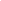 AgendaWednesdayMarch 12, 2014Board of Selectmen’s Meeting Room7:00 p.m.The listing of matters are those reasonably anticipated by the Chair, which may be discussed at the meeting.  Not all items may in fact be discussed and other items not listed may be brought up for discussion to the extent permitted by law.7:00 p.m - Public Hearing – Carolann McCarronPetitions submitted by Verizon New England and Mass Electric:  Petition #2013-51 to relocate Pole 6/60 East Center StreetPetition #2013-52  to place 1 new pole (8/5S) and relocate four poles: P8/2;P8/3; P8/4 and P8/5 on West Center street.Petition# 2013-53 to place 225’ of conduits on North Main Street to River Street.a.)     Warrants/Board of Selectmen Business:        a.)  Acknowledgement of Police and Fire participation in event for Tyler SeddonExecutive SessionContract Negotiations:          Police Chief                                Conservation Agent                                Treasurer Collector                                Lieutenant – Police Dept                                Council on Aging Director                                Fire Chief                                Town Accountant                                Inspector of Buildings/Zoning Enforcement Officer                                Confidential Secretary                                Town AdministratorPursuant to MGL Chapter 30A, Section 21(a) Exception 2 to conduct contract negotiations with non-union personnel